JUNIOR CERTIFICATE HOME ECONOMICS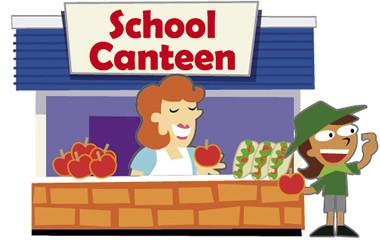 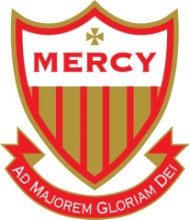 FOOD & CULINARY SKILLS EXAMINATION 2018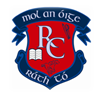 Reasons why I chose them:Task No. 6Exam No.Making a healthy choice is important when deciding what to eat for lunch. Suggest some savoury dishes and snacks that could be served in a school canteen. Demonstrate your culinary skills by preparing, cooking and serving one savoury dish. Prepare and present a snack suitable for serving in a school canteen. Calculate the cost of the savoury dish.Analysis of task:Factors to consider:School canteen:Snack:Cost:Possible SolutionsPossible SolutionsPossible SolutionsPossible SolutionsSavoury dishesSnacksMy SolutionMy SolutionSavoury Dish:Snack:Ingredients & Equipment NeededIngredients & Equipment NeededIngredients & Equipment NeededIngredients & Equipment NeededIngredients & Equipment NeededIngredientsIngredientsIngredientsIngredientsEquipmentAmount Amount CostTotal Cost:€Serving Equipment:Time PlanTime PlanTime PlanTime PlanPreparation (30 minutes):Exam (1 hour 30 minutes):Preparation (30 minutes):Exam (1 hour 30 minutes):Preparation (30 minutes):Exam (1 hour 30 minutes):Preparation (30 minutes):Exam (1 hour 30 minutes):